                                 Jayaram.371498@2freemail.com                                                                       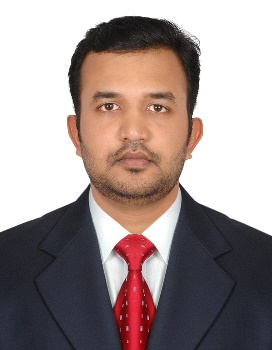 Mr. Jayaram			          
Career Objective:To work for an organization which provides me the opportunity to improve my skills and knowledge to growth along with the organization objective.Summary of Skills:Ability to achieve maximum productivity at minimum cost of the companyGood leadership and team managementCan work under high pressure Good communication and interpersonal skillsPositive Thinker, ability to work as individual as well as in group.Willingness to learn new things.Understanding the needs of customers and offering them superior products and serviceExcellent persuasive and customer service skillsWork Experience:Sales Team Leader (sales team management & administration) 
Maruti Suzuki Popular Vehicles & Services, Trivandrum, Kerala, India
May 2015 – July 2016Managing & supervision of team members and support team. Handle customer complaints, provide appropriate solutions and alternatives within the time limits; follow up to ensure resolution.Keep records of customer interactions, process customer accounts and file documents.Track stocks of vehicle availability and place orders when necessary.Assist team members whenever necessary.Supervise team, promote productivity and performance.Submit timely reports and prepare presentations/proposals as assigned.Prepare and manage timelines for marketing projects.Other duties, as assigned. Sales Executive (sales and marketing)Maruti Suzuki Popular Vehicles & Services, Trivandrum, Kerala, IndiaAugust 2013- April 2015Conduct market research to find answers about consumer requirements and trends.Build sustainable relationships and trust with customer accounts through open and interactive communication.Generate sales leads & meet sales targets and call handling quotas.Identify and assess customers’ needs to achieve satisfaction.Follow up customer inquiries.Plan and participate in corporate events. Inventory Co-ordinator WESCOSA– Dammam, Kingdom of Saudi ArabiaApril 2011- May 2013Coordinate with purchasing department to obtain parts ordered for upcoming projects.Monitor and produce daily materials requirement report for various workstation.Administer computer related transaction as per daily activities.Administer issuance of purchase orders for other related programs.Monitor efficient shipment of materials.Perform regular activation and prepare performance based reports for inventory.Management Trainee (Food &Beverages Service)LEELA HOTELS & RESORTS Kovolam, Kerala, IndiaJuly 2009-2011Provide guest need food and beverages services with good standards.Properly take guest ordersInform service and facilities of property.Keep property standardsSoftware Skills:Operating System familiarity – Windows all editions & iOS  Packages-MS Office, PhotoshopEducation:Bachelor’s Degree  Hotel Management from Punjab Technical university 2009Diploma in Computer Hardware & NetworkingProjects:Responsible for resolving customer complaints on performance bottlenecks.Providing value added customer services by attending customer queries and issues.Monitoring the team performance and providing inputs for improvement.Allocating work to the team members and ensuring its timely completion.Achievements:  Proficient in managing and leading teams for running successful business process operations with proven ability of achieving Service Delivery/Process Targets.Demonstrated competence at maintaining cordial relationship with customers, ensuring quality and service norms to achieve customer satisfaction and business retention.Excellent interpersonal, communication and organizational skills with proven abilities in team management.References available upon request